WaqasWaqas.373955@2freemail.com  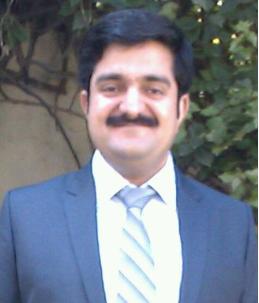 About:A dynamic and ready-to-learn Electrical Engineer who has waded successfully through professional waters; looking for a better opportunity to advance and prove existing skills, to get more experience of problem solving and to become extremely creative.Competitive Advantage:I have hands-on working experience on the following equipments:Erection, Commissioning and Installation of ERGO Block KRONES Line at the speed of 36000 bottles per hour and Tetra Pack new line TBA 20, Version 40.Erection, Commissioning and Installation of Checkmates at Can Line.Repairing, Maintenance and Trouble shooting of all types of INVERTERS (Danfoss, ABB, Sew, Carpanalli, Siemens, LG, Mitsubishi etc).Repairing, Maintenance and Trouble shooting of SERVO DRIVES (Sew, Acopos, Cosmos).Repairing, Maintenance, Trouble shooting and calibration of level transmitter, level probes, level switches, pressure transmitter, pressure switches, I/P converter, positioners, flow meters, proportional valves, temp controller, sensors, encoders, solid state relays, PT 100, thermo couple.Repairing, Maintenance and Trouble shooting of SERVO DRIVES (Sew, Acopos, Cosmos).Practical work experience on different Communication Protocols like Profibus, Profinet, Optical Fiber, Asi-net, Ethernet etc.I have experience of installation, erection and commissioning of beverage plants with foreign experts (German, Italian and Chinese -- recent are Krones S14 blow mold, labbler and complete combi line)Hold working experience on Sidle, Simonazi, Krones, Sympack,Vander Molen and Techlong Company plants.Management Skills:Have always proven to be a good team player and coordinator in a team.Good communication skills in English, Urdu and Punjabi.Able to coordinate the tasks of different teams simultaneously.Have proven myself a dedicated and committed professional.Academic Qualifications:Bachelors in Electrical Engineering (Electronics) from The University ofFaisalabad (2003-2007)F Sc Pre-Engineering from Govt. Civil Lines College, MultanMatriculation (Science) from GOVT. High School Basira (Distt M.Ghar)Projects and Research:Micro-controller Based Solar EnergyTracker(Major)Voice Reorganization Robotic Vehicle. (Semester Project)Chess Playing Robotic Device (Semester Project)Work History & Job Knowledge / Command:E & I (Electrical & Instrumentation) Expert at MM (Mott MacDonald) Pakistan (Pvt) Ltd, Islamabad (July, 2017 to date)Job Responsibilities:I am currently working in a Project Management Consultant company at Islamabad International Airport Project, supervising:BHS (Baggage Handling System) installation work based on fully automatic machinery;Installation work of a large number of instruments connected on SCADA and SAC systems;Working of different Communication Protocols like Profinet, Ethernet and Optical Fiber;Installation of X-Rays Inspection Units from Level 1 to 5 for contraband materials detection.Deputy Manager Electrical & Instrumentation at Pepsi Cola Punjab Beverages (Pvt) Ltd, Faisalabad (May, 2016 to April,2017)Job Responsibilities:I supervised the Electrical, Electronics, Instruments and AC Departments. My responsibilities included:Managing and supervising Power-stations and Plants.Maintaining and trouble-shooting Electrical Control Panels and Electronic Control Panels.Supervising the maintenance and management of HT and LT panels.Scheduling preventive maintenance regarding machines’ safety and production efficiency.Managing all critical /general spares for backup and maintain reports regarding machines’ malfunctioning and identification of similar issues which are causing breakdowns.Managing and coordinating the Electrical and Electronics teams.Assistant Manager Electrical & Instrumentation at Pepsi Cola Haidri Beverages (Pvt) Ltd, Islamabad (March, 2016 to May, 2016)Job Responsibilities:Besides all the under- mentioned responsibilities as Electronics Engineer, the following had been added to my JD:Handling and carrying out various engineering activities of projects and routine maintenance.Responsible for periodical preventive and corrective maintenance activities.Working with and handling subordinates as a well-knit and productive team.Erection and commissioning of Ergo Krones line as team leader.Electronics Engineer at Pepsi Cola Haidri Beverages (Pvt) Ltd, Islamabad (October, 2008 to February, 2016)Job Responsibilities:I was involved in the maintenance, trouble shooting and supervision of the following plants with my team:PLC Based PET and Blow Mould (SBO # 08) Plant of Italian company “Simonazzi (Sidel)”.PLC Based Can plant of Italian company “Sympak”.PLC Based water filling Plant (Aqua Fina) of German company “Krones”.PLC based sugar dissolving system of Germans company“ (van der molen) ”.Worked in erection and commissioning of PLC based BULK plant with Chinese Engineers.Experience of erection and commissioning of PLC Based TECH-LONG Chinese plant of Juice line, Erection, commissioning of TECH-LONG 'RJM-14' BLOW MOLD.Erection and commissioning of Combi German Krones complete line from blowing,filling,packing to palletizer.Workshops Attended:Hazards Identification & Risk AssessmentHSE Capability BuildingLeadership Voyage – Unleashing the Leader WithinSeminar on ERGOBLOC L by KronesSkill-Set:Communication Skills: Good communication skills gained through my experience.Organizational / Managerial Skills:LeadershipTechnical CommunicationsJob-related Skills:Achievement of daily/weekly production volumes as per weekly production plan & daily operation reviewManaging any contingency and troubleshooting.Observe good housekeeping & hygiene in all relevant manufacturing sections.Plan & manage the day to day allocation of resources (Equipment, people, materials & system) in order to run efficiently, safely and cost effectively.Coach, mentor and develop team members to meet current and future business requirements.Computer Skills:Good command of Microsoft Office™ tools, that I use to produce a wide range of assignments, at University and various documentations during my work experience.References:  Will be furnished upon request.  BHS (Baggage Handling System)  BHS (Baggage Handling System)  SCADA and SAC systems  SCADA and SAC systemsequipmentSIEMENS S7-300,400,200 PLC.ALLEN BRADLEY PLC.B&R PLC.OMRAN PLC.  MARTS (OPTIC FIBRE) PLC.  MARTS (OPTIC FIBRE) PLC.  Tetra Pack TBA 20, Version 40  Tetra Pack TBA 20, Version 40Page 1Curriculum Vitae ||Electrical Engineer|Electrical Engineer|Electrical EngineerCurriculum Vitae ||Electrical Engineer|Electrical Engineer|Electrical EngineerPage 2Page 2Page 2Curriculum Vitae ||Electrical Engineer|Electrical Engineer|Electrical EngineerPage 3Curriculum Vitae ||Electrical Engineer|Electrical Engineer|Electrical EngineerPage 4Curriculum Vitae ||Electrical Engineer|Electrical Engineer|Electrical EngineerCurriculum Vitae ||Electrical Engineer|Electrical Engineer|Electrical Engineer